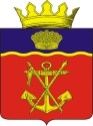 АДМИНИСТРАЦИЯКАЛАЧЕВСКОГО МУНИЦИПАЛЬНОГО РАЙОНАВОЛГОГРАДСКОЙ ОБЛАСТИП О С Т А Н О В Л Е Н И Еот  «13  »   мая  2020 г. №  372 О внесении изменений в постановление администрации Калачевского муниципального района от 06.04.2020г. № 264 «Об организации питания обучающихся (1-11 классов) в муниципальных общеобразовательных организациях Калачевского муниципального района Волгоградской области в период дистанционного обучения»          В целях упорядочения организации питания обучающихся в муниципальных общеобразовательных организациях Калачевского муниципального района Волгоградской области, администрация Калачевского муниципального района Волгоградской областип о с т а н о в л я е т:  1. Внести в Постановление администрации Калачевского муниципального района Волгоградской области от 06.04.2020 № 264 «Об организации питания обучающихся (1-11 классов) в муниципальных общеобразовательных организациях Калачевского муниципального района Волгоградской области в период дистанционного обучения» следующие изменения:1.1. в наименовании слова «дистанционного обучения» заменить словами «установления нерабочих дней и (или) организации обучения с применением дистанционных технологий»;1.2. в пункте 1 слова «, переведенных с очного на дистанционное обучение, в период» заменить словами «в период установления нерабочих дней и (или) организации обучения с применением дистанционных технологий в связи с проведением»;1.3. в пункте 2 слова «, переведенных с очного на дистанционное обучение» заменить словами «в период установления нерабочих дней и (или) организации обучения с применением дистанционных технологий»;2. Внести в Порядок обеспечения продуктовыми наборами обучающихся 1 - 11 классов общеобразовательных организаций, относящихся к льготным категориям, установленным статьей 46 Социального кодекса Волгоградской области, а также обучающихся с ограниченными возможностями здоровья и детей-инвалидов, переведенных с очного на дистанционное обучение, в период мероприятий по противодействию распространению коронавирусной инфекций, вызванной 2019-ncov, утвержденный Постановлением администрации Калачевского муниципального района Волгоградской области от 06.04.2020 № 264 «Об организации питания обучающихся (1-11 классов) в муниципальных общеобразовательных организациях Калачевского муниципального района Волгоградской области в период дистанционного обучения» следующие изменения:2.1. в наименовании слова «, переведенных с очного на дистанционное обучение, в период» заменить словами «в период установления нерабочих дней и (или) организации обучения с применением дистанционных технологий, в связи с проведением»;2.2. в пункте 1 слова «, переведенных с очного на дистанционное обучение, в период» заменить словами «в период установления нерабочих дней и (или) организации обучения с применением дистанционных технологий, в связи с проведением»;2.3. в пункте 10 слова «, переведенных с очного на дистанционное обучение, в период» заменить словами «в период установления нерабочих дней и (или) организации обучения с применением дистанционных технологий, в связи с проведением».3. Приложения 1 и 2 к Порядку обеспечения продуктовыми наборами обучающихся 1 - 11 классов общеобразовательных организаций, относящихся к льготным категориям, установленным статьей 46 Социального кодекса Волгоградской области, а также обучающихся с ограниченными возможностями здоровья и детей-инвалидов в период установления нерабочих дней и (или) организации обучения с применением дистанционных технологий, в связи с проведением мероприятий по противодействию распространению коронавирусной инфекций, вызванной 2019-ncov, утвержденный Постановлением администрации Калачевского муниципального района Волгоградской области от 06.04.2020 № 264 «Об организации питания обучающихся (1-11 классов) в муниципальных общеобразовательных организациях Калачевского муниципального района Волгоградской области в период дистанционного обучения», изложить в новой редакции согласно Приложениям  1, 2 к настоящему постановлению.4. Настоящее постановление подлежит официальному опубликованию и распространяет свое действие на правоотношения, возникшие с 06.05.2020г.5. Контроль исполнения настоящего постановления возложить на заместителя главы Калачевского муниципального района Волгоградской области С.Г. Подсеваткина.Глава Калачевскогомуниципального района                                                      П.Н. ХаритоненкоФорма заявления родителя (законного представителя) на предоставление продуктового набора обучающимся 1-11 классов льготных категорий, а также детей с ОВЗ и детей инвалидов в период установления нерабочих дней и (или) организации обучения с применением дистанционных технологий в связи с проведением санитарно-эпидемиологических мероприятий по противодействию распространению новой коронавирусной инфекции, вызванной 2019-nCoVДиректору __________________________________ (наименование общеобразовательной организации)__________________________________Ф.И.О. руководителя от________________________________Ф.И.О. родителя (законного представителя), проживающей (-его) по адресу: ____________________________ __________________________________ ЗАЯВЛЕНИЕ Прошу предоставить продуктовый набор моему ребенку (моим детям)_______________________________________________________________ (Ф.И.О. ребенка, дата рождения, класс)________________________________________________________________________________________________________________________________________,   в период установления нерабочих дней и (или) организации обучения с применением дистанционных технологий в связи с проведением санитарно-эпидемиологических мероприятий по противодействию распространению новой коронавирусной инфекции, вызванной 2019-nCoV.Дата__________________ 20___г.                                 Подпись_____________Приложение 2к Порядку обеспечения набором пищевых продуктов обучающихся 1-11 классов льготных категорий, обозначенных в ст. 46 Социального кодекса Волгоградской области, обучающихся с ОВЗ и детей инвалидов в период установления нерабочих дней и (или) организации обучения с применением дистанционных технологий в связи с проведением санитарно-эпидемиологических мероприятий по противодействию распространению новой коронавирусной инфекции, вызванной 2019-nCoVУтверждаю:                               	Директор _________________________________                                        				    (наименование общеобразовательной организации)                                 	_____________/____________________________                                                                   подпись/расшифровка                               	"___" _________________ 20___ года                                 	М.П.АКТ ПРИЕМА-ПЕРЕДАЧИ НАБОРА ПИЩЕВЫХ ПРОДУКТОВза период с _____ по _____ 2020 г.Фамилия, имя, отчество ребенка ____________________________________Стоимость набора пищевых продуктов ________________________________Количество дней обучения в дистанционной форме______________________Стоимость продуктового набора составляет: _________ рублей _________ копеек ( __________________________________________________________ )сумма прописьюПриложение 1 к Порядку обеспечения набором пищевых продуктов обучающихся 1-11 классов льготных категорий, обозначенных в ст. 46 Социального кодекса Волгоградской области, обучающихся с ОВЗ и детей инвалидов в период установления нерабочих дней и (или) организации обучения с применением дистанционных технологий в связи с проведением санитарно-эпидемиологических мероприятий по противодействию распространению новой коронавирусной инфекции, вызванной 2019-nCoVN п/пНаименование продуктов питанияКоличествоЦенаСумма1.2....ИТОГО:ИТОГО:ПЕРЕДАЛ:__________________________                                       Должность___________/_________________                       Подпись Расшифровка    ПРИНЯЛ:    ____________________                 Подпись РасшифровкаДата _________